Komt allen te samenLiturgie onlineKerst orgel en samenzang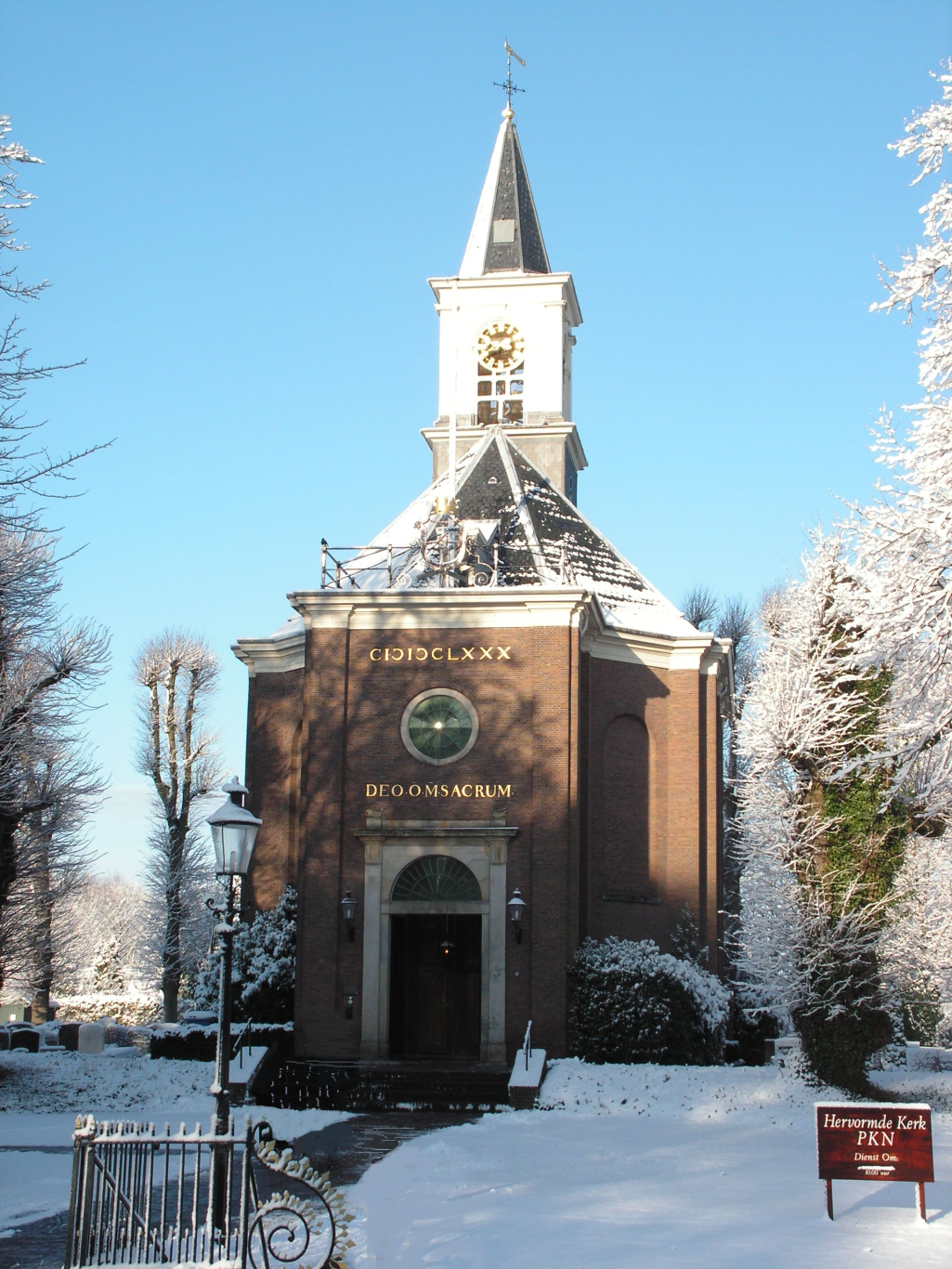 Zondag 20 december 2020 om 15:00 uurOnline vanuit de Hervormde Kerkorganist: Ary Rijkezang in de kerk: Marion en Gert, Erika, Janny, Arie en TinekeJan Willem, JacquelineZingen: Komt allen te samenKomt allen tezamen,	3.	Het licht van de Vader,	jubelend van vreugde:		licht van den beginne,	komt nu, o komt nu naar Bethlehem!		zien wij omsluierd, verhuld in ‘t vlees:Ziet nu de vorst der englen hier geboren.		goddelijk Kind, gewonden in de doeken!	Komt, laten wij aanbidden,		Komt, laten wij aanbidden,komt, laten wij aanbidden,		Komt, laten wij aanbidden,komt, laten wij aanbidden die Koning.		komt, laten wij aanbidden die Koning.De hemelse englen	4.	O Kind, ons geboren,	riepen eens de herders		liggend in de kribbe,	weg van de kudde naar ‘t schamel dak.		neem onze liefde in genade aan!	Spoeden ook wij ons met eerbiedge 		U, die ons lief hebt, U behoort ons 		schreden!			harte!	Komt, laten wij aanbidden,		Komt, laten wij aanbidden,	komt, laten wij aanbidden,		komt, laten wij aanbidden,	komt, laten wij aanbidden, die Koning.		komt, laten wij aanbidden die KoningOpening: 	Jan Willem van den OeverOrgelspel: Al wie dolend in het donkerAl wie dolend in het donker	3.	Tot de groten zal Hij spreken	in de holte van de nacht		even weerloos als een lam	en verlangend naar een wonder		het geknakte riet niet breken	op de nieuwe morgen wacht:		Hij bewaakt de kleine vlam:	Vrijheid wordt aan u verkondigd		hoort en ziet het levend teken	door een koning zonder macht.		van een God die tot ons kwam.Zingen: Licht in de nacht  (melodie O Holy Night)     Licht in de nacht;	een ster schijnt door de wolken,	dit is de nacht dat zijn leven begon.	'n Sluier van angst en pijn lag op de volken,	totdat Hij kwam en het kwaad overwon.	Nieuwe hoop is Hij ons komen brengen;	stralend breekt die held’re morgen aan.	Prijs nu zijn naam, samen met de engelen.	O, nacht vol licht  o, nacht dat Jezus kwam  	O, nacht vol licht  o, nacht dat Jezus kwam.Wat Hij ons leert is geven om een ander;	liefde alleen is de weg die Hij wees.	En als Hij spreekt verbreekt Hij alle banden.	Vrij van het juk van verdrukking en vrees.	Uit ons hart en dwars door alle tranen	ontspringt een lied dat jubelt door de tijd.	Prijs nu zijn naam, de naam van alle namen,	en geef Hem de glorie, in alle eeuwigheid.   	en geef Hem glorie, in alle eeuwigheidOrgelspel: Komt, verwondert u hier, mensenKomt, verwondert u hier, mensen	4.	O Heer Jesu, God en mense,	ziet, hoe dat u God bemint		die aanvaard hebt deze staat,	ziet vervuld der zielen wensen		geef mij, dat ik door uw wense,	ziet dit nieuwgeboren kind 		geef mij door uw kindsheid raad.	Ziet, die ‘t woord is, zonder spreken		Sterk mij door uw tere handen,	ziet, die vorst is, zonder pracht		maak mij door uw kleinheid groot.	ziet, die ‘t al is, in gebreken		maak mij vrij door uwe banden,	ziet, die ‘t licht is, in de nacht		maak mij rijk door uwe nood,	ziet, die ‘t goed is, dat zo zoet is		maak mij blijde door uw lijden,	wordt verstoten, wordt veracht		maak mij levend door uw dood!Ziet, hoe dat men met Hem handelt	hoe men Hem in doeken bindt	die met zijne godheid wandelt	op de vleugels van de wind	Ziet, hoe ligt Hij hier in lijden	zonder teken van verstand	die de hemel moet verblijden	die de kroon der wijsheid spant	Ziet, hoe tere is de Here	die 't al draagt in zijne handZingen: Eer zij God in onze dagenEer zij God in onze dagen,	3.	Lam van God, Gij hebt gedragen	eer zij God in deze tijd.		alle schuld tot elke prijs,	Mensen van het welbehagen,		geef in onze levensdagen	roept op aarde vrede uit.		peis en vreê kyrieleis.	Gloria in excelsis Deo,		Gloria in excelsis Deo,	Gloria in excelsis Deo.		Gloria in excelsis Deo.Eer zij God die onze Vader	en die onze Koning is.	Eer zij God die op de aarde	naar ons toe gekomen is. 	Gloria in excelsis Deo,	Gloria in excelsis Deo.Gedicht: 	Tineke de Vries Orgelspel: ‘t Was nacht in Beth’lems dreven1.’t Was nacht in Beth’lems dreven	4.	De Heiland is gekomen,	een schone stille nacht.		in Beth’lems kleine stal.	En trouwe herders bleven,		Die voor miljoenen vromen,	bij hunne kudde op wacht.		een Herder wezen zal.	En trouwe herders bleven,		Die voor miljoenen vromen,	bij hunne kudde op wacht.		een Herder wezen zal.En ja, juist in die stonde,	in deze zelfde nacht	werd hun door eng’len monden	het blijde nieuws gebracht.	werd hun door eng’len monden	het blijde nieuws gebracht.Zingen: Hoor, de eng’len zingen d’eerHoor, de eng’len zingen d’eer 	3.	Lof aan U die eeuwig leeft	van de nieuwgeboren Heer. 		En op aarde vrede geeft	Vreed’ op aarde, ‘t is vervuld 		Gij die ons geworden zijt	God verzoent der mensen schuld. 		Taal en teken in de tijd	Voegt uw stemmen in het koor 		Al Uw glorie legt Gij af	dat weerklinkt de hemel door. 		Ons tot redding uit het graf	Zingt met algemene stem 		Dat wij ongerept en rein	voor het kind in Bethlehem. 		Nieuwgeboren zouden zijn	Hoor, de eng’len zingen d’eer 		Hoor, de eng’len zingen d’eer	van de nieuwgeboren Heer.		Van de nieuwgeboren HeerHij, die heerst op ‘s hemels troon 	Heren Christus, Vaders Zoon.	Wordt geboren uit een maagd 	op de tijd die God behaagt.	Zonne der gerechtigheid 	Woord dat vlees geworden zijt 	Tussen alle mensen in 	in het menselijk gezin 	Hoor, de eng’len zingen d’eer 	van de nieuwgeboren HeerOrgelspel: De Herdertjes lagen bij nachtenDe herdertjes lagen bij nachte	2.	Toen zij er te Bethlehem kwamen	zij lagen bij nacht in het veld		daar schoten drie stralen dooreen	zij hielden vol trouwe de wachte		een straal van omhoog, zij vernamen		zij hadden hun schaapjes geteld.		een straal van ’t kribje beneên.	Daar hoorden zij d’engelen zingen		Toen vlamd’er een straal uit hun ogen	hun liederen vloeiend en klaar		en viel op het Kindeke teer	de herders naar Bethlehem gingen		zij stonden tot schreiens bewogen	’t liep tegen het nieuwe jaar.		en knielden bij Jezus neer.Zingen: Heerlijk klonk het lied der Eng’lenHeerlijk klonk het lied der Eng’len,	4.	Leer ons bij Uw kribbe buigen,	in het veld van Ephrata:		leer ons knielen bij Uw kruis,	Ere zij God in de hoge,		leer ons in Uw naam geloven,	looft de Heer, Halleluja!		neem ons eens in 't Vaderhuis.refrein:  	Vrede zal op aarde dagen, 	refrein:	Vrede zal op aarde dagen,		God heeft in de mens behagen;			God heeft in de mens behagen;		zalig, die naar vrede vragen, 			zalig, die naar vrede vragen,		Jezus geeft die, hoort Zijn stem.			Jezus geeft die, hoort Zijn stem.Jezus kwam op aarde neder	als een kindje klein en teer;	Maar, hoe arm Hij toen mocht wezen,	Hij was aller Hoofd en Heer.refrein:	Vrede zal op aarde dagen, 		God heeft in de mens behagen;		zalig, die naar vrede vragen, 		Jezus geeft die, hoort Zijn stem.Muzikale Intermezzo: Ary RijkeOrgelspel: Geen wiegje als rustplaatsGeen wiegje als rustplaats, maar een krib was ’t weleerwaar ‘t kindeke Jezus lei zijn hoofdje ter neerDe sterren, zij keken van de hemel zo mooinaar het kindeke Jezus, hoe hij sliep in de hooiDoor ’t loeien der koetjes was het kindje ontwaakt         	maar daardoor werd ’t kind niet aan ’t schreien gemaakt	Heer Jezus, nu ziet Ge uit de hemel ter neer	ik dank U, dat G’ eens ook een kindje waart, HeerO zegen de kind’ren veraf en dichtbijGij houdt van hen allen evenveel als van mij	Gij wilt, dat wij kind’ren al zijn wij nog klein	bij U in de hemel ook eens zullen zijnZingen: Op U mijn Heiland blijf ik hopenOp U, mijn Heiland, blijf ik hopen.	2.	Vervul, o Heiland, het verlangen,	Verlos mij van mijn bange pijn!		waarmee mijn hart uw komst verbeidt!	Zie, heel mijn hart staat voor U open		Ik wil in ootmoed U ontvangen,	en wil, o Heer, uw tempel zijn.		mijn ziel en zinnen zijn bereid.	O Gij, wien aard’ en hemel zingen,		Blijf in uw liefde mij bewaren,	verkwik mij met uw heilge gloed.		waar om mij heen de wereld woedt.	Kom met uw zachte glans doordringen,		O, mocht ik uwe troost ervaren:	o zon van liefde, mijn gemoed!		doe intocht, Heer, in mijn gemoed!Orgelspel: Midden in de winternacht	Midden in de winternacht, ging de hemel open.	Die ons heil der wereld bracht, antwoord op ons hopen 	Elke vogel zingt zijn lied, herders waarom zingt gij niet	Laat de citers slaan, blaast de fluiten aan	Laat de bel, laat de trom, laat de beltrom horen:	Christus is geboren! Vrede was er overal, wilde dieren kwamen	Bij de schapen in de stal, en zij speelden samen. 	Elke vogel zingt zijn lied, herders waarom zingt gij niet	Laat de citers slaan, blaast de fluiten aan	Laat de bel, laat de trom, laat de beltrom horen:	Christus is geboren! Ondanks winter sneeuw en ijs bloeien de bomen,	want het aardse paradijs is vannacht gekomen. 	Elke vogel zingt zijn lied, herders waarom zingt gij niet	Laat de citers slaan, blaast de fluiten aan	Laat de bel, laat de trom, laat de beltrom horen:	Christus is geboren! Zie daar staat de morgen ster, stralend in het duister	Want de dag is niet meer ver, bode van de luister 	Die ons weldra op zal gaan, herders blaast uw fluiten aan	Laat de bel bim-bam, laat de trom rom-bom	Kere om, kere om, laat de bel-trom horen	Christus is geboren!Zingen: Eens, onder het sterrenschijnsel (The Rose)Tegenstem: Marion, Erika en JannyEens, onder het sterrenschijnsel	3.	Glorie, amen, halleluja!lag een Kindje, klein en teer		Ode aan het Koningskind,tussen strooisel en wat doeken		die ons met Zijn trouwe liefdein een kleine kribbe neer.		en genadeduur bemint.‘t Licht der wereld werd geboren,		‘t Duister moest voor eeuwig wijken,midden in een donk’re stal.		‘t Licht schijnt hier en overal!Glorie, amen, halleluja		Glorie, amen, hallelujavoor de Schepper van ‘t heelal!		voor de Schepper van ‘t heelal!Nooit scheen er op deze aardezo immens veel heil en licht!‘t Kind, dat kwam om onze zondenheeft de weg weer opgerichtdie ons leidt naar God de Vader!Dwars door ‘t donker aardse dalwil Hij ons genadig leidennaar de Schepper van ‘t heelal.Sluiting:	Jacqueline BonkenburgOrgelspel: De eerste Kerst (Noël)In het diepst van de nacht is het wonder geschied,	brak het licht door de heem’len klonk ’t engelen lied.	Aan herders in het veld bij hun schaapjes op wacht;	is het eerst van de mensen de boodschap gebracht;	Now-ell, now-ell, now-ell, now-ell,	kom naar de koning van Israël.Zij zagen naar omhoog in de lucht blonk een ster;	zo hoog uit het oosten zo stralend van ver.	De aarde werd vervuld aan zijn hemelse licht	als een glimlach van God naar de mensen gericht.	Now-ell, now-ell, now-ell, now-ell,	kom naar de koning van Israël.En de ster die ging hun voor en zij boog naar noordwest;	boven Bethlehem scheen zij, daar kwam zij tot rust.	Daar bleef zij stille staan, scheen zij klaar als de dag	naar de plaats van de stal waar het Jezuskind lag.	Now-ell, now-ell, now-ell, now-ell,	kom naar de koning van Israël.Zingen: Stille nachtStille nacht, heilige nacht!	3.	Stille nacht, heilige nacht!	Davids Zoon, lang verwacht,		Vreed’ en heil wordt gebracht	die miljoenen eens zaligen zal,		aan een wereld, verloren in schuld;	wordt geboren in Bethlehems stal,		Gods belofte wordt heerlijk vervuld.	Hij, der schepselen Heer,		Amen, Gode zij eer!	Hij, der schepselen Heer.		Amen, Gode zij eer!Hulploos Kind, heilig Kind,	dat zo trouw zondaars mint,	ook voor mij hebt Ge U rijkdom ontzegd,	wordt Ge op stro en in doeken gelegd.	Leer me U danken daarvoor.	Leer me U danken daarvoor.Zingen: Ere zij God   (staande)Ere zij God, ere zij Godin de hoge, in de hoge, in de hoge!Vrede op aarde, vrede op aardeIn de mensen een welbehagen.Ere zij God in de hogeEre zij God in de hoge!Vrede op aarde, vrede op aardevrede op aarde, vrede op aarde!In de mensen, in de mensen een welbehagenin de mensen een welbehagen, een welbehagen!Ere zij God, ere zij Godin de hoge, in de hoge, in de hoge!Vrede op aarde, vrede op aardeIn de mensen een welbehagen.Amen, amen.Digitale collecteEen collecte voor de onkosten is lastig als u niet fysiek in de kerk bent. U kunt aan de collecte ter bestrijding van de onkosten deelnemen door uw gave over te maken op rek. no. NL60RABO 0306902028 t.n.v. Kerkrentmeesters Hervormde Gemeente Bennebroek, onder vermelding van orgel en kerstzang.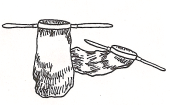 De liturgie is op onze website (www.hervormdpknbennebroek.nl) en Facebook te vinden.Achteraf zal de liturgie ook op de website van kerkomroep worden geplaatst.De dienst is te volgen via kerkradio of de link: https://www.kerkomroep.nl/#/kerken/11159Wij wensen u gezegende Kerstdagen en een voorspoedig Nieuwjaar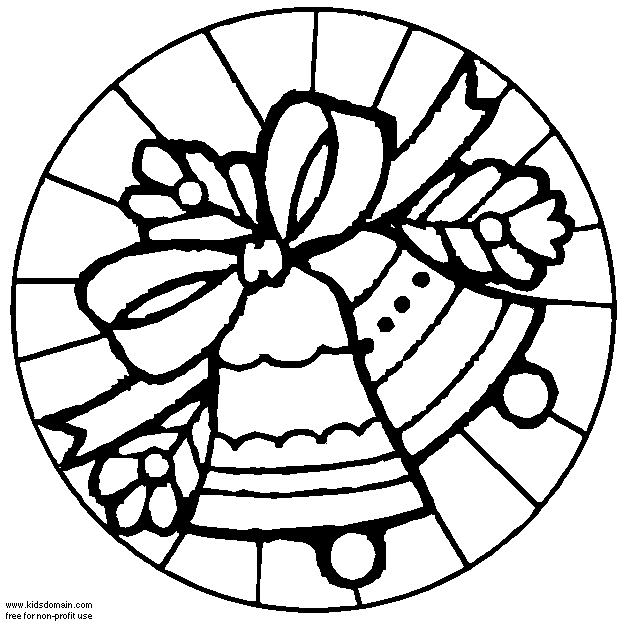 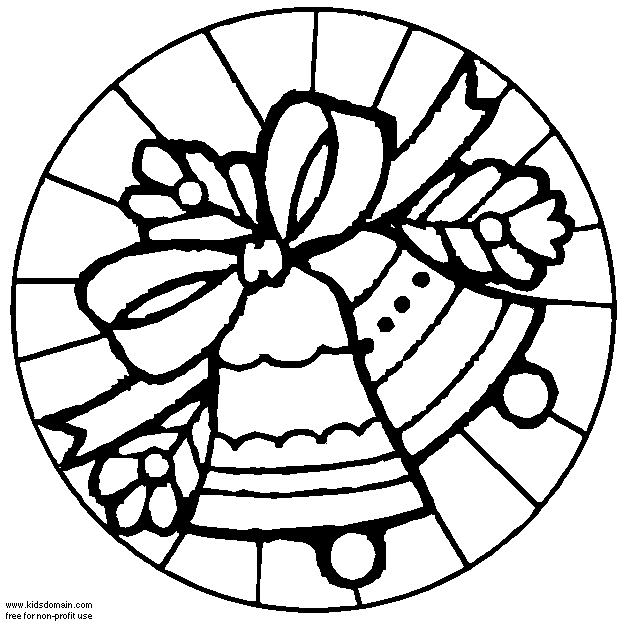 